Республика КарелияАДМИНИСТРАЦИЯ КААЛАМСКОГО СЕЛЬСКОГО ПОСЕЛЕНИЯПОСТАНОВЛЕНИЕот « 04 » февраля  2013 г.                                                                  № 2О комиссии по соблюдению требований к служебному поведению муниципальных служащих и урегулированию конфликта интересов     В соответствии с Федеральным законом от 25.12.2008 № 273-ФЗ «О противодействии коррупции», Федеральным законом от 02.03.2007 № 25-ФЗ « О муниципальной службе в Российской Федерации», Указа Главы Республики Карелия от 25 декабря 2012 г. № 147 «О порядке образования комиссии по соблюдению требований к служебному поведению муниципальных служащих и урегулированию конфликтов интересов» ПОСТАНОВЛЯЮ:1. Образовать комиссию по соблюдению требований к служебному поведению муниципальных служащих, проходящих муниципальную службу в Администрации Кааламского сельского поселения, и урегулированию конфликта интересов.2. Утвердить Положение о комиссии по соблюдению требований к служебному поведению муниципальных служащих, проходящих муниципальную службу в Администрации Кааламского сельского поселения, и урегулированию конфликта интересов согласно приложению № 1.3. Утвердить состав комиссии по соблюдению требований к служебному поведению муниципальных	 служащих,	проходящих муниципальную	службу, в Администрации Кааламского сельского	поселения, и урегулированию конфликта интересов согласно приложению № 2.4. Постановление вступает в силу со дня его официального опубликования.5. Контроль за выполнением постановления оставляю за собой.Зам. главы администрации
Кааламского сельского поселения                                                Б.Б.Ахремчук                                                                                                Приложение № 1 к постановлению
                                                                                                                    от 04.02.2013 года № 2Положение. 
о комиссии по соблюдению требований к служебному поведению муниципальных служащих и урегулированию конфликта интересов. 
1. Настоящим Положением определяется порядок формирования и деятельности комиссии по соблюдению требований к служебному поведению муниципальных служащих и урегулированию конфликта интересов в администрации Кааламского сельского поселения (далее - комиссия).  2. Комиссия в своей деятельности руководствуется Конституцией Российской Федерации, федеральными конституционными законами, федеральными законами, актами Президента Российской Федерации и Правительства Российской Федерации, настоящим Положением, муниципальными правовыми актами Кааламского сельского поселения.
 3. Основной задачей комиссии является содействие администрации Кааламского сельского поселения.
 а) в обеспечении соблюдения муниципальными служащими администрации Кааламского сельского поселения (далее - муниципальные служащие) ограничений и запретов, требований о предотвращении или урегулировании конфликта интересов, а также в обеспечении исполнения ими обязанностей, установленных Федеральным законом от 25 декабря 2008 г. N 273-Ф3 «О противодействии коррупции», другими федеральными законами (далее - требования к служебному поведению и (или) требования об урегулировании конфликта интересов);    б) в осуществлении мер по предупреждению коррупции. 
4. Комиссия рассматривает вопросы, связанные с соблюдением требований к служебному поведению и (или) требований об урегулировании конфликта интересов, в отношении муниципальных служащих, замещающих должности муниципальной службы в администрации Сортавальского муниципального района, а также в отношении муниципальных служащих, замещающих должности, назначение на которые и освобождение от которых осуществляются главой Кааламского сельского поселения (далее - глава поселения). 5. Комиссия образуется постановлением администрации Кааламского сельского поселения Указанным актом утверждаются состав комиссии.  6. В состав комиссии входят председатель комиссии, его заместитель, назначаемый главой поселения из числа членов комиссии, замещающих должности муниципальной службы в администрации, секретарь и члены комиссии.   7. В отсутствие председателя комиссии его обязанности исполняет заместитель председателя комиссии.   8. В состав комиссии входят: зам.  Главы администрации поселения (председатель комиссии), представитель кадровой службы администрации, специалист, ответственный за работу по профилактике коррупционных и иных правонарушений (секретарь комиссии), депутаты Совета другие муниципальные служащие и должностные лица, определяемые главой поселения; 9. Глава поселения может принять решение о включении в состав комиссии представителей общественных организаций, созданных в Кааламского сельского поселения, в том числе общественных организаций, действующих в установленном порядке при администрации, депутатов Совета Кааламского сельского поселения.  10. Лица, указанные в пункте 9 настоящего Положения, включаются в состав комиссии в установленном порядке по согласованию с соответствующей организацией на основании запроса администрации.  11. Число членов комиссии, не замещающих должности муниципальной службы в администрации, должно составлять не менее одной четверти от общего числа членов комиссии. 
 12. Состав комиссии формируется таким образом, чтобы исключить возможность возникновения конфликта интересов, который мог бы повлиять на принимаемые комиссией решения. 
13. В заседаниях комиссии с правом совещательного голоса участвуют: 
 а) непосредственный руководитель муниципального служащего, в отношении которого комиссией рассматривается вопрос о соблюдении требований к служебному поведению и (или) требований об урегулировании конфликта интересов;   б) другие муниципальные служащие администрации, специалисты, которые могут дать пояснения по вопросам, рассматриваемым комиссией; должностные лица органов местного самоуправления; представители заинтересованных организаций; представитель муниципального служащего, в отношении которого комиссией рассматривается вопрос о соблюдении требований к служебному поведению и (или) требований об урегулировании конфликта интересов, - по решению председателя комиссии, принимаемому в каждом конкретном случае отдельно не менее чем за три дня до дня заседания комиссии на основании ходатайства муниципального служащего, в отношении которого комиссией рассматривается этот вопрос, или любого члена комиссии.  14.Заседание комиссии считается правомочным, если на нем присутствует не менее двух третей от общего числа членов комиссии. Проведение заседаний с участием только членов комиссии, замещающих должности муниципальной службы в администрации, недопустимо. 
 15. При возникновении прямой или косвенной личной заинтересованности члена комиссии, которая может привести к конфликту интересов при рассмотрении вопроса, включенного в повестку дня заседания комиссии, он обязан до начала заседания заявить об этом. В таком случае соответствующий член комиссии не принимает участия в рассмотрении указанного вопроса. 16. Основаниями для проведения заседания комиссии являются: 
 а) представление главой поселения в соответствии с пунктом ___ Положения о проверке достоверности и полноты сведений о доходах, об имуществе и обязательствах имущественного характера, предоставляемых гражданами, претендующими на замещение должностей муниципальной службы, и муниципальными служащими утвержденного постановлением администрации от  « ___»__________20___г. N , материалов проверки, свидетельствующих: -о представлении муниципальным служащим недостоверных или неполных сведений, предусмотренных пунктом 1 названного Положения; - о несоблюдении муниципальным служащим требований к служебному поведению и (или) требований об урегулировании конфликта интересов;  б) поступившее в кадровую службу администрации: обращение гражданина, замещавшего должность муниципальной службы, включенную в перечень должностей, о даче согласия на замещение должности в коммерческой или некоммерческой организации либо на выполнение работы на условиях гражданско-правового договора в коммерческой или некоммерческой организации, если отдельные функции по государственному управлению этой организацией входили в его должностные (служебные) обязанности, до истечения двух лет со дня увольнения с муниципальной службы; - заявление муниципального служащего о невозможности по объективным причинам представить сведения о доходах, об имуществе и обязательствах имущественного характера своих супруги (супруга) и несовершеннолетних детей; в) представление любого члена комиссии, касающееся обеспечения соблюдения муниципальным служащим требований к служебному поведению и (или) требований об урегулировании конфликта интересов либо осуществления в администрации мер по предупреждению коррупции.    17. Комиссия не рассматривает сообщения о преступлениях и административных правонарушениях, а также анонимные обращения, не проводит проверки по фактам нарушения служебной дисциплины.18. Председатель комиссии при поступлении к нему информации, содержащей основания для проведения заседания комиссии:  а) в 3-дневный срок назначает дату заседания комиссии. При этом дата заседания комиссии не может быть назначена позднее семи дней со дня поступления указанной информации; 
 б) организует ознакомление муниципального служащего, в отношении которого комиссией рассматривается вопрос о соблюдении требований к служебному поведению и (или) требований об урегулировании конфликта интересов, его представителя, членов комиссии и других лиц, участвующих в заседании комиссии, с информацией, поступившей в администрацию, и с результатами ее проверки;  в) рассматривает ходатайства о приглашении на заседание комиссии лиц, указанных в подпункте "б" пункта 13 настоящего Положения, принимает решение об их удовлетворении (об отказе в удовлетворении) и о рассмотрении (об отказе в рассмотрении) в ходе заседания комиссии дополнительных материалов. удовлетворении (об отказе в удовлетворении) и о рассмотрении (об отказе в рассмотрении) в ходе заседания комиссии дополнительных материалов. 
19. Заседание комиссии проводится в присутствии муниципального служащего, в отношении которого рассматривается вопрос о соблюдении требований к служебному поведению и (или) требований об урегулировании конфликта интересов. При наличии письменной просьбы муниципального служащего о рассмотрении указанного вопроса без его участия заседание комиссии проводится в его отсутствие. В случае неявки муниципального служащего или его представителя на заседание комиссии, при отсутствии письменной просьбы муниципального служащего о рассмотрении указанного вопроса без его участия, рассмотрение вопроса откладывается. В случае вторичной неявки муниципального служащего или его представителя без уважительных причин комиссия может принять решение о рассмотрении указанного вопроса в отсутствие муниципального служащего. 
 20. На заседании комиссии заслушиваются пояснения муниципального служащего (с его согласия) и иных лиц, рассматриваются материалы по существу предъявляемых муниципальному служащему претензий, а также дополнительные материалы. 
 21. Члены комиссии и лица, участвовавшие в ее заседании, не вправе разглашать сведения, ставшие им известными в ходе работы комиссии.  22. По итогам рассмотрения вопроса, указанного в абзаце втором подпункта "а" пункта 16 настоящего Положения, комиссия принимает одно из следующих решений: 
 а) установить, что сведения, представленные муниципальным служащим в соответствии с пунктом __ Положения о проверке достоверности и полноты сведений о доходах, об имуществе и обязательствах имущественного характера, предоставляемых гражданами, претендующими на замещение должностей муниципальной службы, и муниципальными служащими, утвержденного постановлением администрации от « ___»__________20___г. N, являются достоверными и полными;  б) установить, что сведения, представленные муниципальным служащим в соответствии с пунктом ___ Положения о проверке достоверности и полноты сведений о доходах, об имуществе и обязательствах имущественного характера, предоставляемых гражданами, претендующими на замещение должностей муниципальной службы, и муниципальными служащими, утвержденного постановлением администрации от « ___»__________20___г. N , являются недостоверными и (или) неполными. В этом случае комиссия рекомендует главе администрации применить к муниципальному служащему конкретную меру ответственности. 
 23. По итогам рассмотрения вопроса, указанного в абзаце третьем подпункта "а" пункта 16 настоящего Положения, комиссия принимает одно из следующих решений: 
 а) установить, что муниципальный служащий соблюдал требования к служебному поведению и (или) требования об урегулировании конфликта интересов; 
 б) установить, что муниципальный служащий не соблюдал требования к служебному поведению и (или) требований об урегулировании конфликта интересов либо применить к муниципальному служащему конкретную меру ответственности. 
24. По итогам рассмотрения вопроса, указанного в абзаце второго подпункта «б» пункта 16 настоящего Положения, комиссия принимает одно из следующих решений:  а) дать гражданину согласие на замещение должности в коммерческой или некоммерческой организации либо на выполнение работы на условиях гражданско-правового договора в коммерческой или некоммерческой организации, если отдельные функции по государственному управлению этой организацией входили в его должностные (служебные) обязанности; б) отказать гражданину в замещении должности в коммерческой или некоммерческой организации либо в выполнении работы на условиях гражданско-правового договора в коммерческой или некоммерческой организации, если отдельные функции по государственному управлению этой организацией входили в его должностные (служебные) обязанности, и мотивировать свой отказ.  25. По итогам рассмотрения вопроса, указанного в абзаце третьем подпункта "б" пункта 16 настоящего Положения, комиссия принимает одно из следующих решений: 
 а) признать, что причина непредставления муниципальным служащим сведений о доходах, об имуществе и обязательствах имущественного характера своих супруги (супруга) и несовершеннолетних детей является объективной и уважительной;  б) признать, что причина непредставления муниципальным служащим сведений о доходах, об имуществе и обязательствах имущественного характера своих супруги (супруга) и несовершеннолетних детей не является уважительной. В этом случае комиссия рекомендует муниципальному служащему принять меры по представлению указанных сведений; 
в) признать, что причина непредставления муниципальным служащим сведений о доходах, об имуществе и обязательствах имущественного характера своих супруги (супруга) и несовершеннолетних детей необъективна и является способом уклонения от представления указанных сведений. В этом случае комиссия рекомендует главе администрации применить к муниципальному служащему конкретную меру ответственности. 26. По итогам рассмотрения вопросов, предусмотренных подпунктами "а" и "б" пункта 16 настоящего Положения, при наличии к тому оснований комиссия может принять иное, чем предусмотрено пунктами 22 - 25 настоящего Положения, решение. Основания и мотивы принятия такого решения должны быть отражены в протоколе заседания комиссии. 
 27. По итогам рассмотрения вопроса, предусмотренного подпунктом "в" пункта 16 настоящего Положения, комиссия принимает соответствующее решение. 
 28. Для исполнения решений комиссии могут быть подготовлены проекты правовых актов администрации, решений или поручений главы администрации, которые в установленном порядке представляются на рассмотрение главы администрации. 29. Решения комиссии по вопросам, указанным в пункте 16 настоящего Положения, принимаются тайным голосованием (если комиссия не примет иное решение) простым большинством голосов присутствующих на заседании членов комиссии. 
 30. Решение комиссии оформляются протоколами, которые подписывают члены комиссии, принимавшие участие в ее заседании. Решения комиссии, за исключением решения, принимаемого по итогам рассмотрения вопроса, указанного в абзаце втором подпункта "б" пункта 16 настоящего Положения, для главы администрации носят рекомендательный характер. Решение, принимаемое по итогам рассмотрения вопроса, указанного в абзаце втором подпункта "б" пункта 16 настоящего Положения, носит обязательный характер. 31. В протоколе заседания комиссии указываются:  а) дата заседания комиссии, фамилии, имена, отчества членов комиссии и других лиц, присутствующих на заседании;   б) формулировка каждого из рассматриваемых на заседании комиссии вопросов с указанием фамилии, имени, отчества, должности муниципального служащего, в отношении которого рассматривается вопрос о соблюдении требований к служебному поведению и (или) требований об урегулировании конфликта интересов;  в) предъявляемые к муниципальному служащему претензии, материалы, на которых они основываются; 
 г) содержание пояснений муниципального служащего и других лиц по существу предъявляемых претензий;  д) фамилии, имена, отчества выступивших на заседании лиц и краткое изложение их выступлений; 
 е) источник информации, содержащей основания для проведения заседания комиссии, дата поступления информации в администрацию; ж) другие сведения; з) результаты голосования;и) решение и обоснование его принятия. 32. Член комиссии, несогласный с ее решением, вправе в письменной форме изложить свое мнение, которое подлежит обязательному приобщению к протоколу заседания комиссии и с которым должен быть ознакомлен муниципальный служащий.   33. Копии протокола заседания комиссии в 3-дневный срок со дня заседания направляются главе поселения, полностью или в виде выписок из него - муниципальному служащему, а также по решению комиссии - иным заинтересованным лицам. 
   34. Глава поселения обязан рассмотреть протокол заседания комиссии и вправе учесть в пределах своей компетенции, содержащиеся в нем рекомендации при принятии решения о применении к муниципальному служащему мер ответственности, предусмотренных нормативными правовыми актами Российской Федерации, а также по иным вопросам организации противодействия коррупции. О рассмотрении рекомендаций комиссии и принятом решении глава администрации в письменной форме уведомляет комиссию в месячный срок со дня поступления к нему протокола заседания комиссии. Решение главы администрации оглашается на ближайшем заседании комиссии и принимается к сведению без обсуждения.   35. В случае установления комиссией признаков дисциплинарного проступка в действиях (бездействии) муниципального служащего информация об этом представляется главе поселения для решения вопроса о применении к муниципальному служащему мер ответственности, предусмотренных нормативными правовыми актами Российской Федерации. 
   36. В случае установления комиссией факта совершения муниципальным служащим действия (факта бездействия), содержащего признаки административного правонарушения или состава преступления, председатель комиссии обязан передать информацию о совершении указанного действия (бездействии) и подтверждающие такой факт документы в правоприменительные органы в 3-дневный срок, а при необходимости - немедленно.     37. Копия протокола заседания комиссии или выписка из него приобщается к личному делу муниципального служащего, в отношении которого рассмотрен вопрос о соблюдении требований к служебному поведению и (или) требований об урегулировании конфликта интересов. 
   38. Организационно-техническое и документационное обеспечение деятельности комиссии, а также информирование членов комиссии о вопросах, включенных в повестку дня, о дате, времени и месте проведения заседания, ознакомление членов комиссии с материалами, представляемыми для обсуждения на заседании комиссии, осуществляются кадровой службой.                                                                                                Приложение № 2 к постановлению
                                                                                                                    от 04.02.2013 года № 2Составкомиссии по соблюдению требований к служебному поведению муниципальных служащих и урегулированию конфликта интересов.Председатель комиссии -зам. главы администрации Кааламского сельского поселения:Зам. председателя - председатель Совета депутатов Кааламского сельского поселения: Секретарь комиссии — делопроизводитель Кааламского сельского поселения:Члены комиссии:директор муниципального казённого общеобразовательного учреждения Сортавальского' муниципального района Республики Карелия «Кааламская средняя общеобразовательная школа» (по согласованию);зам. Главы администрации по социальной политике Сортавальского муниципального района (по согласованию)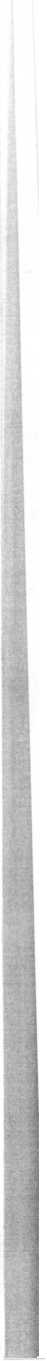 Республика КарелияАДМИНИСТРАЦИЯ КААЛАМСКОГО СЕЛЬСКОГО ПОСЕЛЕНИЯПОСТАНОВЛЕНИЕот « 10 » ноября 2014 г.                                                                      № 54О внесении изменений в Положение 
о комиссии по соблюдению требований к служебному поведению муниципальных служащих и урегулированию конфликта интересов, утвержденного Постановлением администрации Кааламского сельского поселения № 2 от 04.02.2013г.В соответствии  с Указом Президента Российской Федерации от 23 июня 2014 года № 453 « О внесении изменений в некоторые акты Президента Российской Федерации по вопросам противодействия коррупции» постановляю:
      1. Внести в Положение о комиссии по соблюдению требований к служебному поведению муниципальных служащих и урегулированию конфликта интересов, утвержденного Постановлением администрации Кааламского сельского поселения № 2 от 04.02.2013г.следующие изменения: 
а) пункт 16 дополнить подпунктом "г" следующего содержания:    "г) поступившее в соответствии с частью 4 статьи 12 Федерального закона от 25 декабря 2008 г. N 273-ФЗ "О противодействии коррупции" в администрацию Кааламского сельского поселения уведомление коммерческой или некоммерческой организации о заключении с гражданином, замещавшим должность муниципальной службы в администрации  Кааламского сельского поселения, трудового или гражданско-правового договора на выполнение работ (оказание услуг), при условии, что указанному гражданину комиссией ранее было отказано во вступлении в трудовые и гражданско-правовые отношения с указанной организацией или что вопрос о даче согласия такому гражданину на замещение им должности в коммерческой или некоммерческой организации либо на выполнение им работы на условиях гражданско-правового договора в коммерческой или некоммерческой организации комиссией не рассматривался.";Глава Кааламского сельского поселения                                       А.М.Мищенко